New Direction 2021 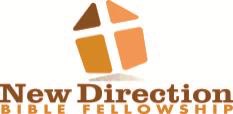 March Prayer Calendar                                                            Making Disciples that make Disciples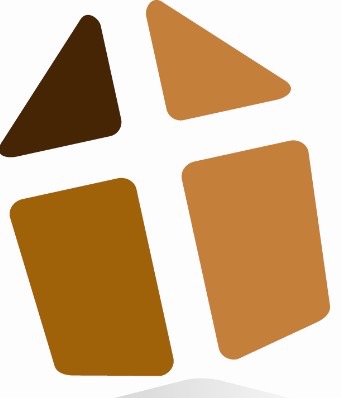                                                      Peace and the Peacemaker.                                                    Blessed are the peacemakers for they will be called the sons of God. – Matthew 5:9 NIV     #NDBFPRAYERCALENDARDATEPRAYER FOCUS: Peace and the Peacemaker.March 1Pray for peace and happiness in your life.   Proverbs 12:20March 2Pray that God will always bestow peace.  Numbers 6:26March 3Pray for justice and peace. James 3:18March 4Pray for complete trust in the Lord. Isaiah 26:3March 5Thank the Lord for always helping bring peace in your life. Psalms 85:8March 6Pray for life’s hardships. John 16:33March 7Pray for more peace in your life by helping others. Romans 14:19March 8Praying for peaceful thoughts. Jeremiah 29:11March 9Pray to be able to stay at peace. Galatians 5:22 March 10Thank God for his Mercy and always being available to comfort you. Luke 1:78-79March 11Pray for the temptations that deter you from God. 1 Peter 3:11March 12Pray for peace over everything. 1 Peter 5:7March 13Pray for the sincere effort to live according to God’s principles. Job 22:21-22March 14Pray the Lord fills you with his peace beyond understanding. Philippians 4:6-7 March 15Thank you for the peace in Jesus is greater than any the world can give. John 14:27March 16Pray to always strive for peace in everything. Psalms 34: 14-15March 17Pray for everyone to have peace. Romans 5:1March 18Pray for peace beyond circumstance. John 16:33March 19Pray to continuously pursue peace. Matthew 5:9March 20Give thanks for peace. Psalms 119:165March 21Pray and give everything over to the Lord. Isaiah 9:6March 22Pray for peace among the nations. Romans 12:17March 23Pray for overflowing hope and joy. Romans 15:13March 24Pray to be spiritually minded. Romans 8:6March 25Thank God for peace during trying times. Philippians 4: 6-7March 26Pray for those that are not always for you. Psalm 55:18March 27Pray for peace in our nation. Leviticus 26:6March 28Pray for the children. Isaiah 54:13March 29Praying for healing. Jeremiah 33:6March 30Praying for continuous Peace. 2 Thessalonians 3:16March 31Give thanks for all things you are able to do. Job 42:2